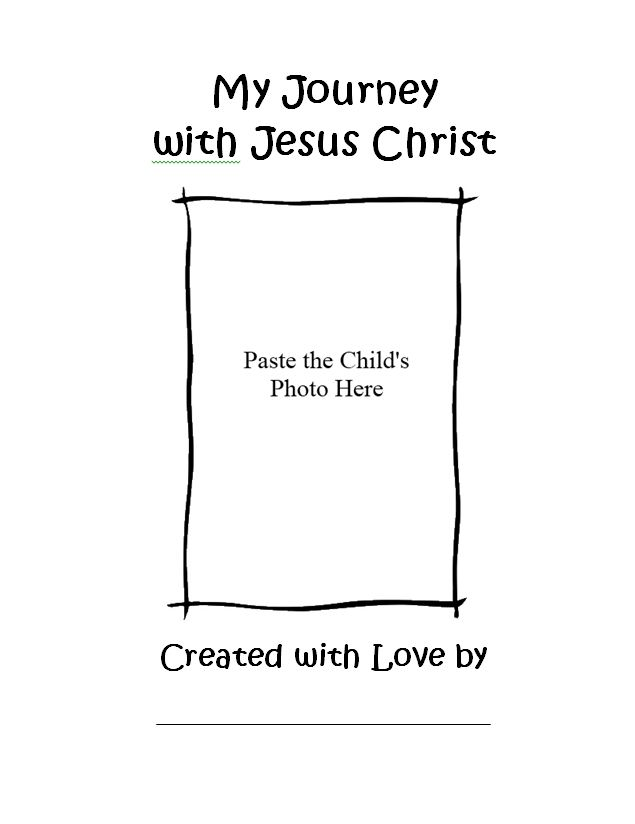 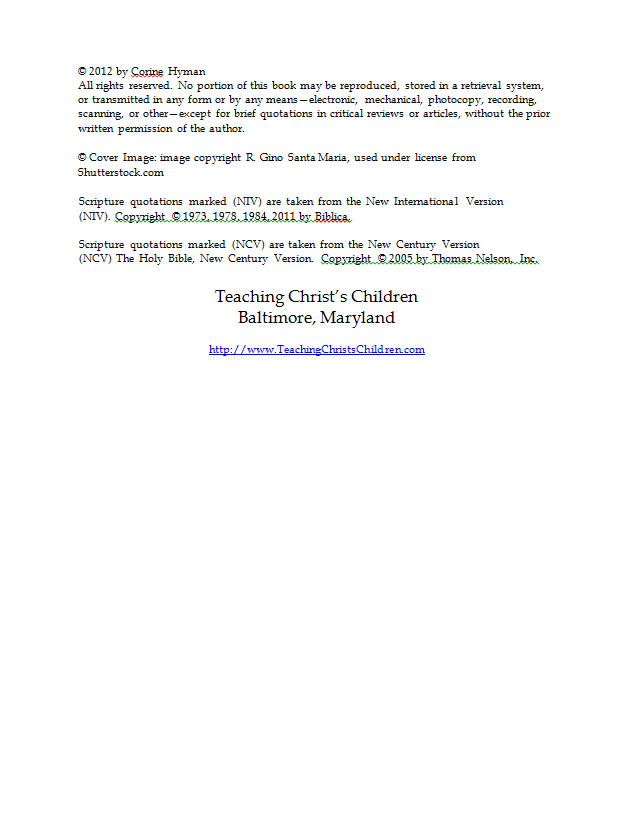 .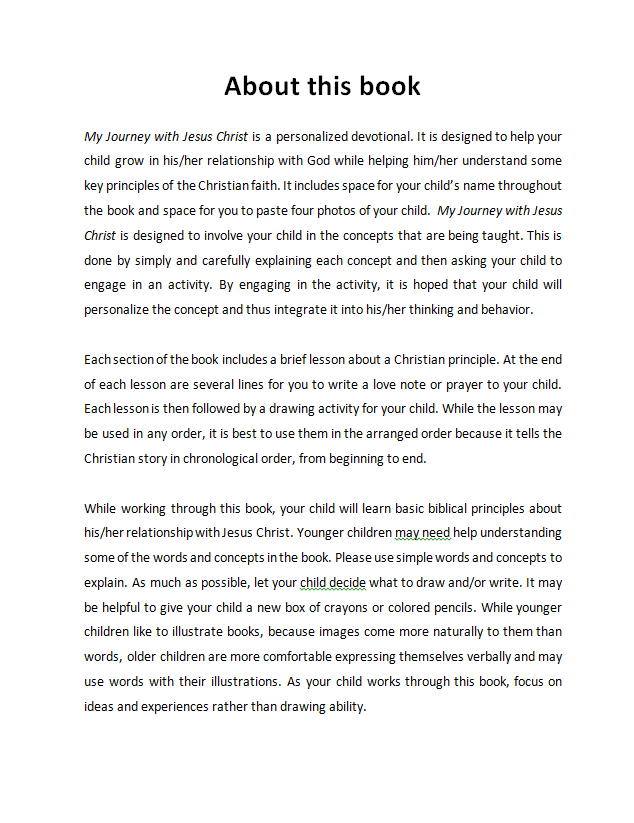 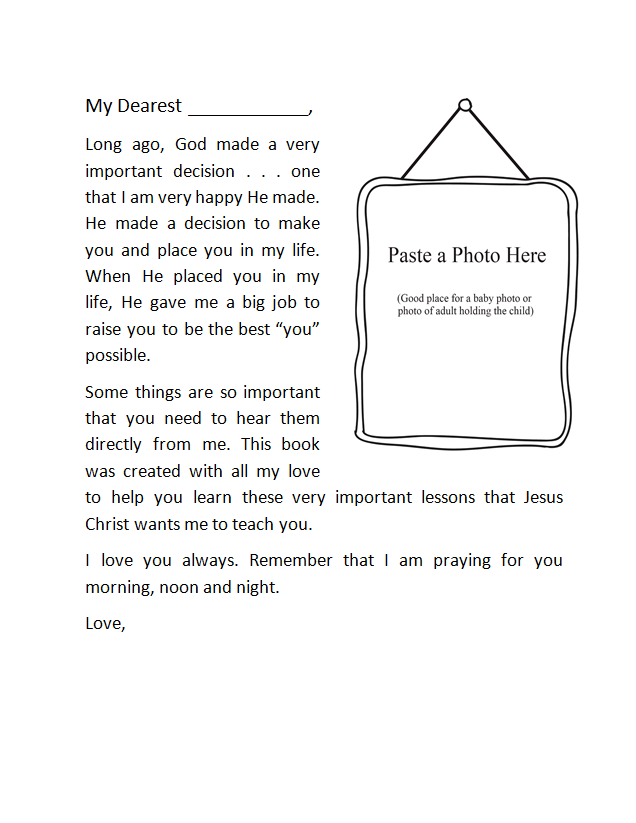 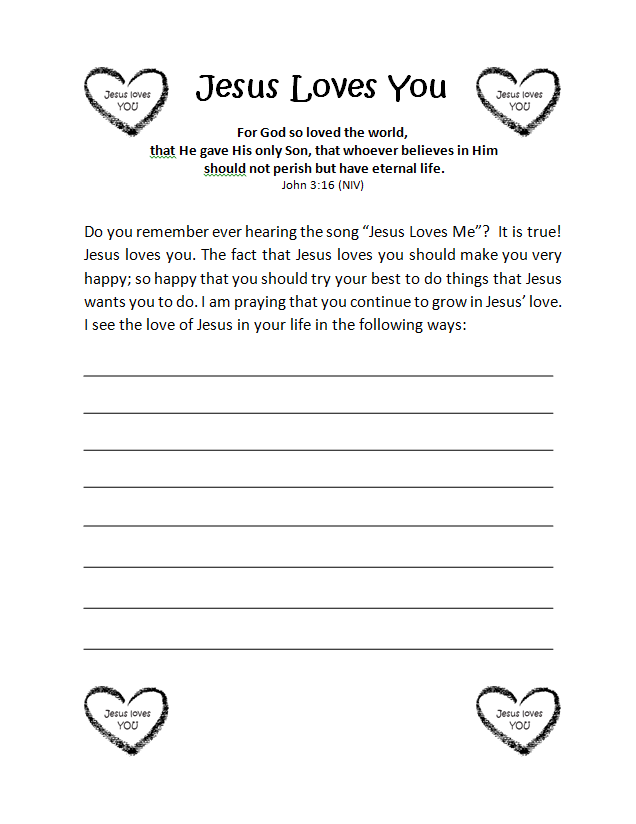 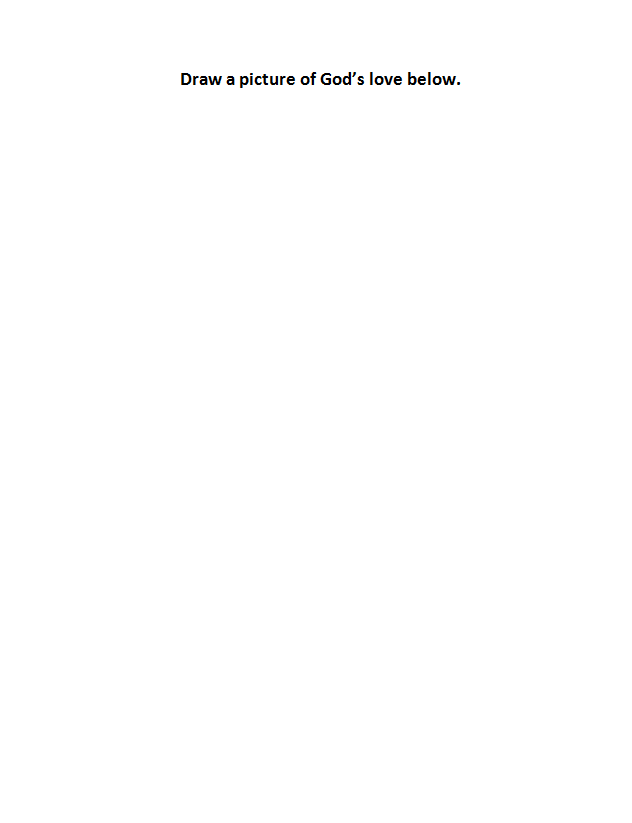 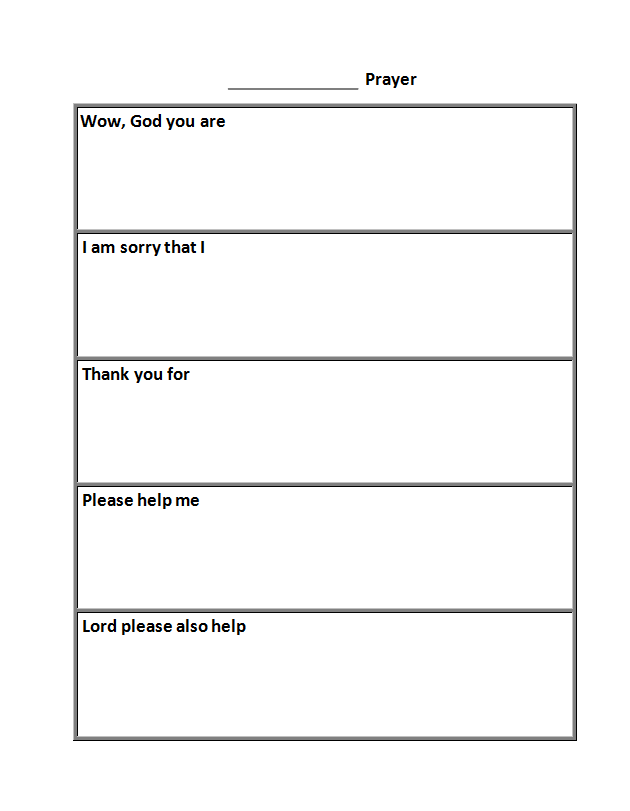 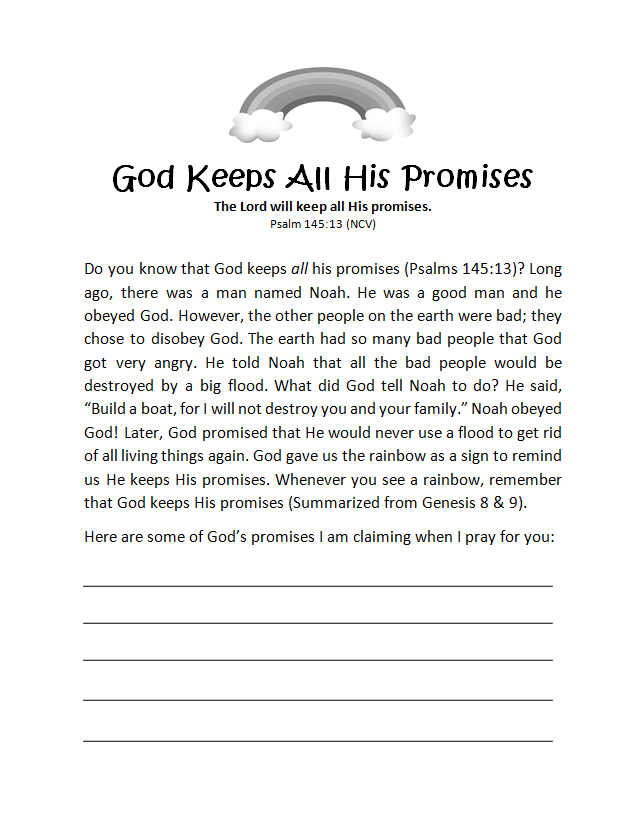 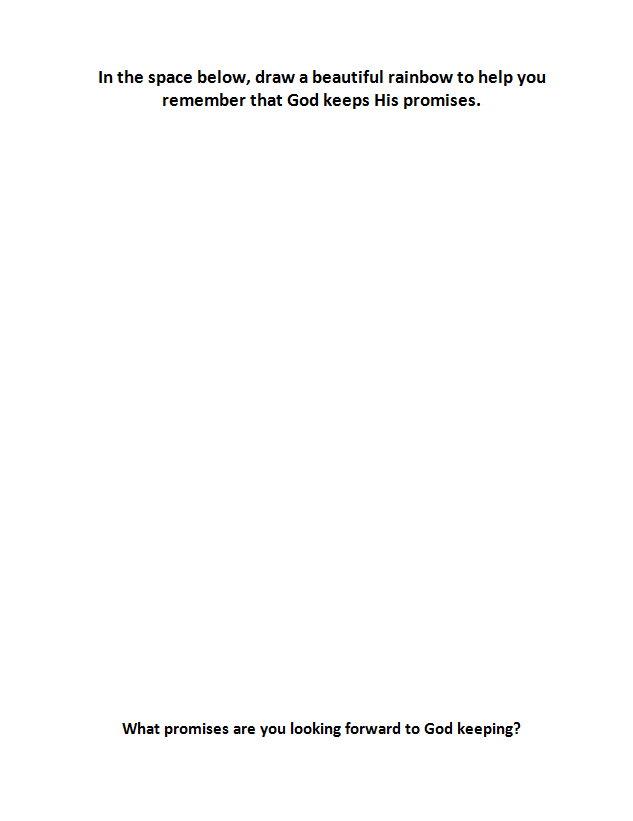 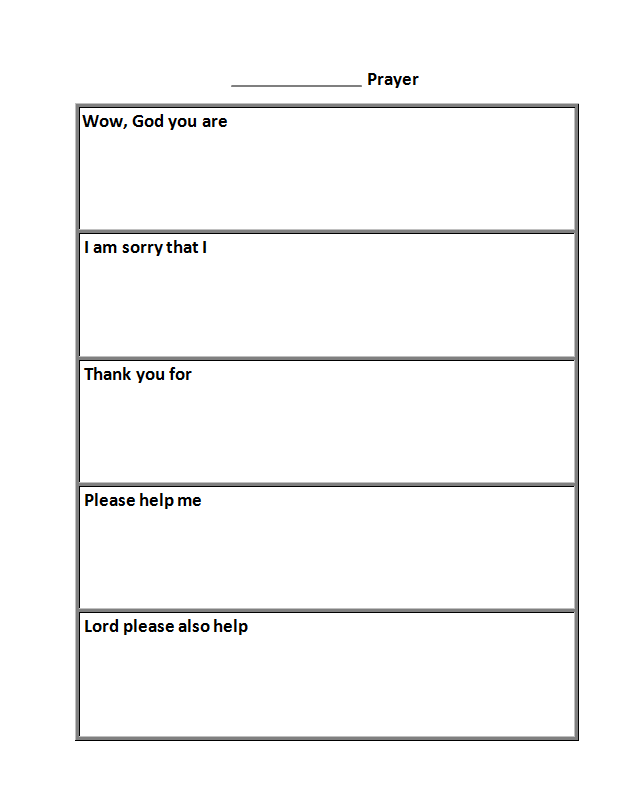 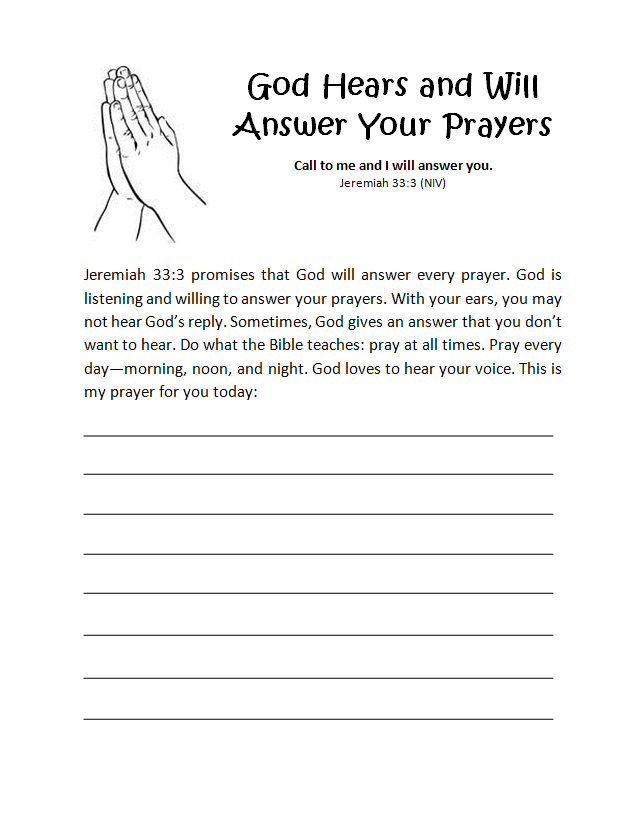 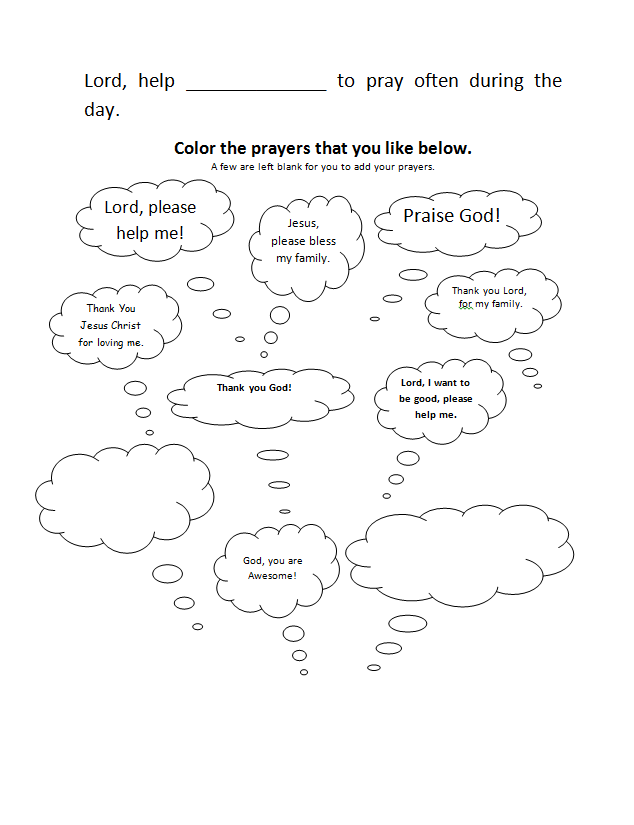 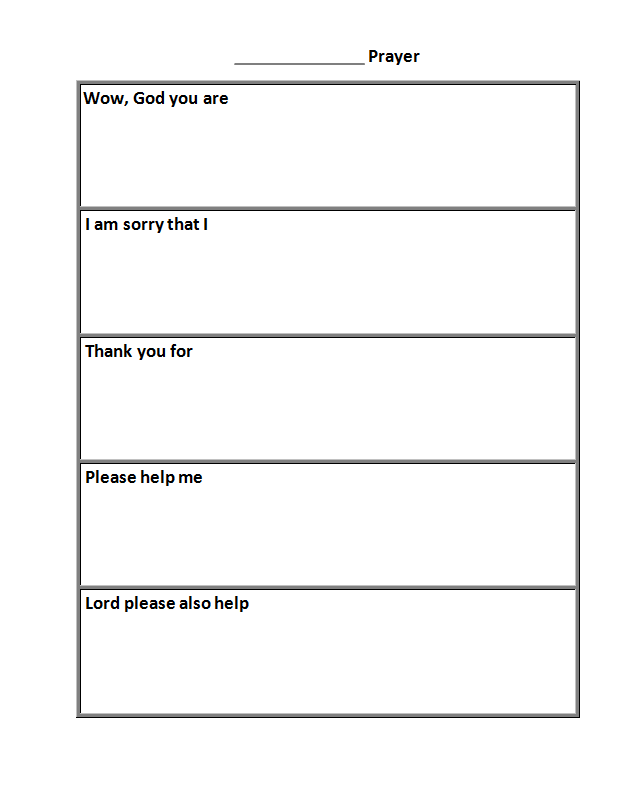 